Digging Deeper into…What is development and how is Africa affected?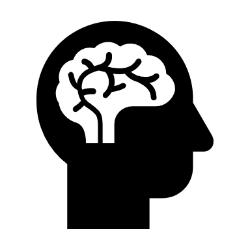 The geography department would love for you to dig even deeper into your studies. Below are some suggestions for things you can do to stretch you in your learning. None of it is compulsory but for you to enjoy.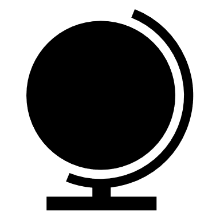 
If you would like to share what you’ve learnt, we’d love for you to produce a piece that we could share with other students. 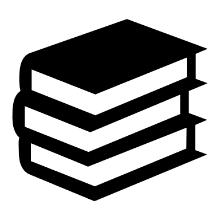 The boy who harnessed the wind - William Kamkwamba (This is also a Netflix film)Journey to Jo'burg: A South African Story by Beverley NaidooA Long Walk to Water: Based on a True Story by  Linda Sue Park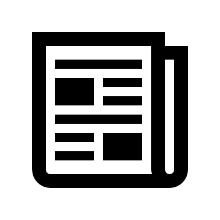 http://geographical.co.uk/opinion/item/960-africa-s-information-revolution-rhetoric-and-realityhttps://theconversation.com/more-women-are-running-the-world-so-why-arent-more-men-doing-the-dishes-62875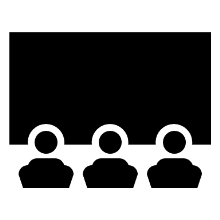 Mandela – The Long Walk to Freedom (12)Africa United (12)A United Kingdom (12A)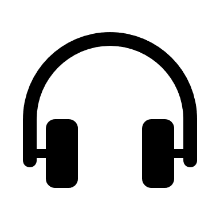 https://www.bbc.co.uk/sounds/play/m0009rytChina and the World – Who Dares Wins?https://www.rgs.org/schools/teaching-resources/how-does-international-aid-work/Why did unprecedented migration occur across the Mediterranean in 2015? Professor Heaven Crawley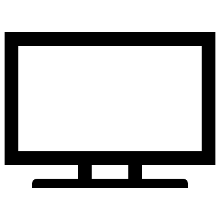 https://www.bbc.co.uk/teach/class-clips-video/geography-ks3-india-tomorrow/zbs2t39https://www.bbc.co.uk/teach/class-clips-video/geography-ks3-the-food-situation-in-madagascar/zrnnvk7https://www.rgs.org/geography/online-lectures/running-malawi-a-journey-through-the-%e2%80%98warm-heart/